14.	IT odborníci ve firmáchIT odborníci jsou zaměstnanci, kteří jsou experty na hardware, software a služby v oblasti ICT. Jejich hlavní činností je podílet se na vývoji nových technologií a umožňovat využívání informačních a komunikačních technologií jiným osobám. IT odborníci zahrnují: analytiky, vývojáře a programátory softwaru, databází, počítačových, webových a multimediálních aplikací, administrátory, správce počítačových sítí, databází, webu a zaměstnance zajišťující uživatelskou podporu provozu ICT.Hlavní zjištěníV lednu 2017 zaměstnávala IT odborníky pro své potřeby pětina firem. IT odborníci tvořili 2,8 % všech zaměstnaných osob v podnikatelském sektoru. Není překvapením, že nejvíce IT odborníků nacházíme v odvětví Informační a komunikační činnosti, kde alespoň jeden IT odborník je zaměstnán v 86 % podniků a na všech zaměstnaných se tito IT odborníci podílí 44 %. Specifickým případem je odvětví Činnosti v oblasti IT, kde IT odborníci v lednu 2017 tvořili 60 % z celkového počtu zaměstnanců a alespoň jeden IT odborník byl zaměstnán v 93 % firem působících v tomto oboru. IT odborníků najdeme nejméně ve stavebnictví, v ubytování a stravování a v ostatních administrativních činnostech. Desetina firem (11 %) nabízela v roce 2016 možnost specializovaného školení svým IT profesionálům. Pokud vezmeme v úvahu pouze firmy zaměstnávající IT odborníky, specializované školení jim nabízela více než polovina z nich (53 %), především velké společnosti (74 %), a z hlediska odvětvového to byly nejčastěji firmy působící v telekomunikacích a v činnostech souvisejících s IT. Nové IT odborníky přijalo v roce 2016 do zaměstnaneckého poměru 7 % firem s 10 a více zaměstnanci. Jednalo se nejčastěji o firmy zabývající se činnostmi v oblasti IT (66 %). Nejméně IT odborníků naopak nově zaměstnávaly firmy působící v oblasti stravování a pohostinství (1 %). Pokud vezmeme v potaz pouze firmy, které již IT odborníky zaměstnávají, nové IT specialisty přijala třetina z nich, nejméně často stavební firmy.Problém zaplnit v roce 2016 volná místa vyhrazená pro IT oborníky z odpovídající kvalifikací mělo 6 % firem (resp. 29 % firem, které již zaměstnávají IT profesionály). Problémy nalézt vhodné IT specialisty přiznávají výrazně častěji velké firmy s 250 a více zaměstnanci (28 %, resp. 35 % velkých firem, které již zaměstnávají IT odborníky). Z hlediska odvětvového zmiňovaly tento problém častěji subjekty působící v oblasti IT nebo v telekomunikačních činnostech. Necelých 5 % firem přijalo v roce 2016 do zaměstnaneckého poměru nové IT odborníky a zároveň uvedlo, že měly další volné pracovní pozice, pro které bylo obtížné najít vhodné zaměstnance s odpovídajícími dovednostmi. Takto odpovídaly nejčastěji velké firmy s více než 250 zaměstnanci (24 %) a podle převažující ekonomické činnosti více než polovina firem působících v odvětví Informační a komunikační činnosti (52 %), především pak firmy z IT odvětví (61 %). Graf 14.1: IT odborníci zaměstnaní ve firmách v ČR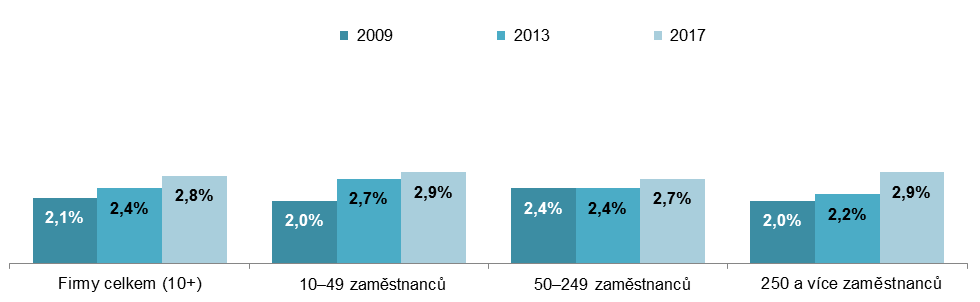 podíl počtu IT odborníků na celkovém počtu zaměstnanců ve firmách v dané velikostní skupině v daných letechTab. 14.1: IT odborníci ve firmách v ČR, leden 2017 Tab. 14.2: Zaměstnávání IT odborníků ve firmách v ČR v roce 2016Zdroj: Český statistický úřad 2017 Firmy zaměstnávající IT odborníkyIT odborníci zaměstnaní ve firmáchpodíl na celkovém počtu firem v dané velikostní a odvětvové skupině (v %)podíl na celkovém počtu zaměstnanců v dané velikostní a odvětvové skupině (v %)Firmy celkem (10+)20,4 2,8 Velikost firmy  10–49 zaměstnanců13,1 2,9   50–249 zaměstnanců39,7 2,7   250 a více zaměstnanců81,1 2,9 Odvětví (ekonomická činnost)  Zpracovatelský průmysl23,4 0,9   Výroba a rozvod energie, plynu, tepla22,0 0,9   Stavebnictví5,9 0,4   Obchod a opravy motorových vozidel14,4 1,0   Velkoobchod22,3 1,9   Maloobchod16,7 0,9   Doprava a skladování9,2 0,7   Ubytování9,5 0,3   Stravování a pohostinství4,1 0,3   Činnosti cestovních agentur a kanceláří28,6 3,2   Audiovizuální činnosti; vydavatelství55,9 10,8   Telekomunikační činnosti84,6 18,7   Činnosti v oblasti IT92,5 59,8   Činnosti v oblasti nemovitostí18,2 1,5   Profesní, vědecké a technické činnosti27,3 3,6   Ostatní administrativní a podpůrné činnosti16,7 0,5 Firmy, které v roce 2016:Firmy, které v roce 2016:Firmy, které v roce 2016:Firmy, které v roce 2016:Firmy, které v roce 2016:Firmy, které v roce 2016:poskytovaly IT odborníkům školení přijaly nové IT odborníkyměly problémy najít IT odborníkyposkytovaly IT odborníkům školení přijaly nové IT odborníkyměly problémy najít IT odborníkypodíl na celkovém počtu firem v dané velikostní a odvětvové skupině (v %)podíl na celkovém počtu firem v dané velikostní a odvětvové skupině (v %)podíl na celkovém počtu firem v dané velikostní a odvětvové skupině (v %)podíl na celkovém počtu firem zaměstnávajících IT odborníky v dané velikostní a odvětvové skupině (v %)podíl na celkovém počtu firem zaměstnávajících IT odborníky v dané velikostní a odvětvové skupině (v %)podíl na celkovém počtu firem zaměstnávajících IT odborníky v dané velikostní a odvětvové skupině (v %)Firmy celkem (10+)10,8 6,7 6,0 52,6 32,9 29,2 Velikost firmy  10–49 zaměstnanců5,4 4,1 4,2 41,5 31,1 32,0   50–249 zaměstnanců23,4 12,1 8,8 59,0 30,4 22,1   250 a více zaměstnanců60,3 35,1 28,3 74,4 43,3 34,9 Odvětví (ekonomická činnost)  Zpracovatelský průmysl12,6 5,7 3,9 53,7 24,3 16,4   Výroba a rozvod energie, plynu, tepla12,4 3,4 1,7 56,2 15,4 7,7   Stavebnictví3,0 0,3 0,6 51,5 4,6 10,0   Obchod a opravy motorových vozidel6,3 2,9 3,1 43,4 20,0 21,7   Velkoobchod9,9 5,4 5,7 44,4 24,0 25,5   Maloobchod5,2 7,4 4,6 31,3 44,4 27,7   Doprava a skladování4,3 2,2 1,5 46,5 24,1 16,5   Ubytování4,2 2,3 0,8 44,0 24,2 8,4   Stravování a pohostinství1,4 0,8 0,2 33,5 20,5 5,9   Činnosti cestovních agentur a kanceláří13,5 5,6 7,1 47,3 19,6 24,9   Audiovizuální činnosti; vydavatelství32,5 25,1 27,7 58,1 44,9 49,6   Telekomunikační činnosti62,8 43,3 55,6 74,2 51,2 65,7   Činnosti v oblasti IT72,2 66,3 73,9 78,1 71,7 79,9   Činnosti v oblasti nemovitostí6,7 4,5 4,4 37,1 24,5 24,3   Profesní, vědecké a technické činnosti13,3 10,4 8,6 48,7 38,1 31,6   Ostatní administrativní a podpůrné činnosti6,9 5,0 3,4 41,5 29,8 20,3 